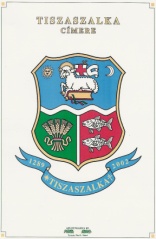 HIRDETMÉNYTelepülésképi Arculati Kézikönyv (TAK) és a településkép-védelmi rendelet tervezetének VÉLEMÉNYEZÉSETiszaszalka Község Önkormányzata elkészíttette a település Arculati Kézikönyvét és megalkotta a Településkép-védelmi rendelet tervezetét.A település honlapján megtalálható Arculati Kézikönyv és Településkép-védelmi rendelet tervezetével kapcsolatban, a már szokásos módon tehetnek észrevételt, javaslatot az érdeklődők (a partnerek).A partnereket Tiszaszalka község partnerségi egyeztetés szabályairól szóló 7/2017. (IV. 12.). önkormányzati rendelet szerint állapítja meg, egyúttal lehetőséget ad számukra a véleményezésre.A Partnerek a településképi arculati kézikönyv és a településkép-védelmi rendelet tervezetével – véleményezési dokumentumok – kapcsolatban javaslatot, észrevételt, véleményt tehetnek,− a papír alapú adatlap Tiszaszalka Község Polgármesteri Hivatal címére (4831 Tiszaszalka, Bajcsy-Zs. u. 2.)  történő megküldésével, személyes leadásával, vagy− az adatlap elektronikus levélben történő megküldésével a hivatal@tiszaszalka.hu mail címre. (az adatlap a honlapról letölthető)A településképi arculati kézikönyv és településképi rendelet tervezete a honlapon megtalálható.A településképi arculati kézikönyvvel és településképi rendelet tervezetével kapcsolatos javaslatok, észrevételek, vélemények benyújtására ezen közzététel megjelenésétől számított 21 napon belül – 2017. november 6-tól – 2017. november 27-ig – van lehetőség. A szóbeli tájékoztatás érdekébenLAKOSSÁGI FÓRUMkerül megrendezésre, melynekidőpontja: 2017. november 15. (szerda) 1400,helyszíne: Polgármesteri Hivatal nagyterme (4831 Tiszaszalka, Bajcsy-Zs. u. 2. Tiszaszalka, 2017. november 6.									Lapos István									polgármester